ARMY ORIENTEERING ASSOCIATION INTERMEDIATE SKILLS COURSE – JOINING INSTRUCTIONSGeneral	The Army Orienteering Association (AOA) orienteering Intermediate skills course will take place at Longmoor Training Area near Liss, Hampshire as advertised (see course dates on http://www.baoc.info/events). Pre-course training and course aim	This is a progression from the Basic Skills course which must have been completed before applying for this course. In exceptional circumstances the Coaching Officer may waive this.	All students must have completed MATT 5 – Land Navigation in the 12 months prior to the course start date.3.	The aim of the Inter Skills is to progress, learn new skills and to advance up the British Orienteering step system so that by the end of the course they can successfully complete a TD5 orienteering course.4.	A detailed course programme and training objectives will be provided on day 1 of the course.Course places	Courses places are bid through the AOA Coaching Officer and are allocated on a first come first served basis.  Course place applications are to be made using the form at Annex B. Civilians are welcome and should contact the undersigned in the first instance.Cancellations6.     	Personnel granted places are to notify the coaching officer as soon as possible if they are unable to attend the course.Reporting7.	Students are to report to Building 25 in Longmoor Camp before 0930hrs on the first day of the course (Monday) to carry out course joining administration.  Students will be booked in and allocated their accommodation, and attend a briefing before the course starts. Dress is sports kit.Dispersal8.	The course will disperse at 1700hrs on the final day of the course (Thursday) after the closing address in the Aldershot area.  Administration9.	Accommodation.  Students are to inform the coaching officer if accommodation is not required. The accommodation provided at Longmoor Camp is basic training camp type accommodation with limited facilities.  There is limited bedding available at Longmoor, therefore all students are required to bring sleeping bags.  Accommodation rooms can be locked and some lockers are available, individual padlocks are to be brought if required.  Laundry and additional shower facilities are available within the camp in Bldg 15. 10.	Accommodation on Sun Evening. Students who require accommodation on Sun evening are to inform the Coaching Officer at least 5 working days in advance. There is no messing available on Sun eve.Messing.  All meals are provided by the central catering facility at Longmoor.  Meal timings are as follows:	Breakfast -		0700 - 0800hrs	Lunch -		Packed meal daily to allow flexibility in teaching.	Evening Meal -	1730 - 1800hrsTravel arrangements.  Longmoor Camp is situated on the A3, 30 mins from Guildford and 45 mins from Portsmouth.  Details and maps are at Annex A.  Students arriving by car are to report to the Guardroom with photo identity where they will be issued with a pass and then directed to Building 25.  Parking is in official parking areas only.  The nearest railway station to Longmoor is Liss.  Students arriving by train should use a taxi to get to Longmoor and claim the journey cost on JPA on return to unit.Security.  Students are to comply with all local security requirements and are to remain vigilant.  Personnel are responsible for all their own kit, equipment and valuables brought to Longmoor.Pets.  Dogs and other pets are not permitted on Longmoor Training Camp or Area.Postal address and telephone number.  The details for the AOA Building at Longmoor Camp is:	Number, Rank, Name	 25	Longmoor Camp	LISS	GU33 6ELTel: Mil 94291 3419  Civ 01420 483419.  Note – This building is only manned during course dates.Dress and equipmentUniform is not required on the course.  Sufficient sports clothing and equipment suitable for orienteering including outer clothing suitable for wet weather should be brought to the course.  While some lessons will take place in the classroom, much of the course will be conducted on the training area.  The following equipment is also required:Clean casual clothes or clean and presentable tracksuits may be worn at meal times.SummaryThe AOA courses offer valuable skills to all students in order to improve their orienteering and navigation in general.  Any queries regarding these joining instructions or the course should, in the first instance, be directed to the Coaching Officer.Electronically SignedPhill BattsAOA Coaching Officercoaching@armyorienteering.com07733047634Annexes:A.	Location Maps for Longmoor CampB.	Course place application formDistribution:All studentsCopy to: AOA SecAsst CoachesAnnex A ToAOA/Courses/IntersDated 03 Oct 16LOCATION MAPS OF LONGMOOR TRAINING AREALocation of camp entrance is at (186) SU 79253105, post code GU33 6EL.Electronic copies of this document contain the following active links to internet maps showing the location of the :	Google Maps	Multimap	StreetmapLocation of Building 25 and  Parking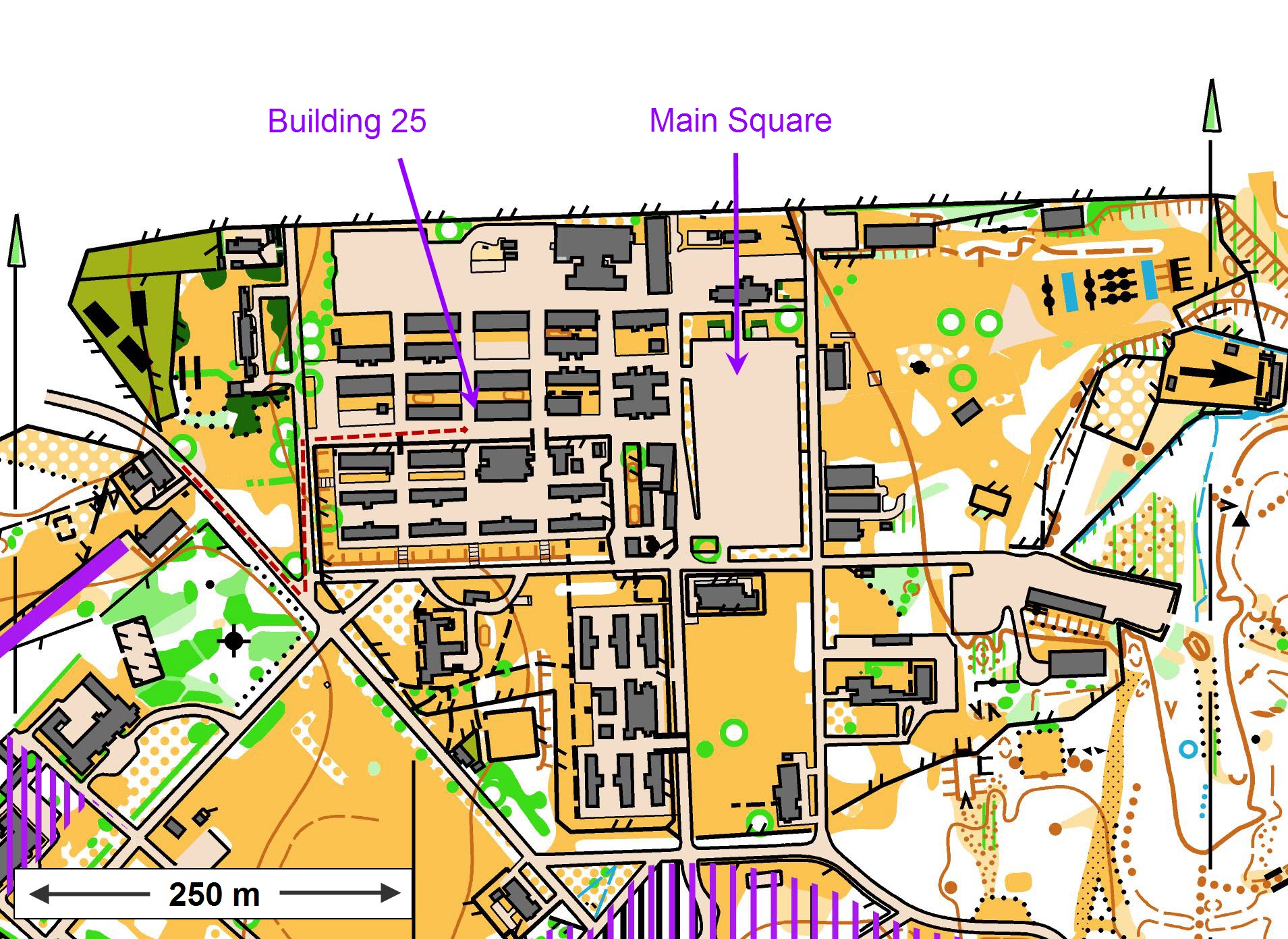 Annex B To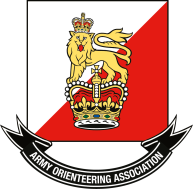 AOA/Courses/IntersDated 03 Oct 16Army Orienteering Association Course BookingPersonal DetailsRelevant experience to assist loading on the above course.(For intermediate skills please give details your last/best 5 events)Return This form to coaching@armyorienteering.com 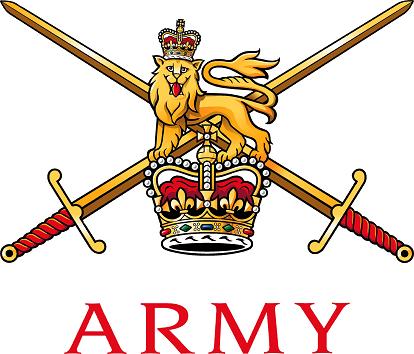 ARMY ORIENTEERING ASSOCIATION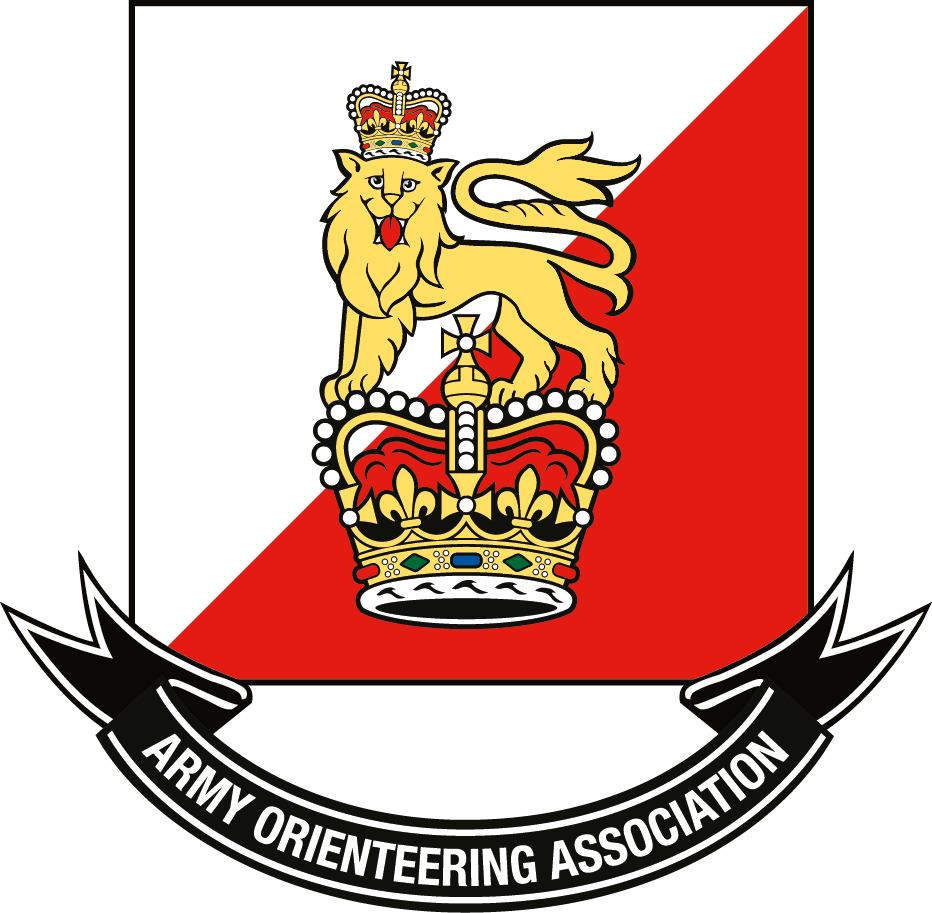 Coaching OfficerBuilding 25Longmoor CampLISS, GU33 6ELTel of Bldg 25:Mil: 94291 3419  Civ: 01420 483419
Mobile:	07733047634E-mail:	coaching@armyorienteering.comSee DistributionReference:Date:AOA/Courses/Inters03 Oct 16ItemQtyRemarksWaterproof clothingAs requiredFor outdoor activity and suitable for carrying out physical activityOrienteering shoes2 pairsOr trainers suitable for off road conditionsOrienteering suits 2Or running t-shirts and long bottoms for leg protection.Day sack1Take dry kit to areaPlastic bags As required For wet clothesWater bottle 1Flask1Knife, fork and spoon1 setCookhouse doesn’t always provide theseCompass1Issued Silva compass is fineWhistle 1Mandatory for use on the training area if injured / lostSleeping bag1Padlock and key1To secure personal equipment in the accommodationStationeryAs requiredAs a minimum notebook, pens/pencils and red pens (biros or fine permanent pens)Head torch 1For night orienteering (Tue night)Other torch1As back up for head torchService NumberRankSurnameKnown nameGenderGenderUnitCorpsCorpsCourse NameIntersIntersIntersIntersDateDietary RequirementsRemarksDate attended basic skills courseDate attended basic skills courseDate attended basic skills courseDate attended basic skills courseDateEventResult